ФНПРРегиональный союз«Ивановское областное объединение организаций профсоюзов»ПРЕЗИДИУМПОСТАНОВЛЕНИЕ«27» марта 2023 г.                                                                                            № 58-1О подготовке к Первомайскойакции профсоюзов в 2023 годуПрофсоюзы России в рамках Международного дня солидарности трудящихся 1 мая традиционно проводят акции с требованиями, направленными на защиту социально-трудовых прав и экономических интересов трудящихся: достойной заработной платы, эффективной занятости, безопасного труда и соблюдения прав на объединение в профсоюзы для всех категорий трудящихся без дискриминации.В условиях нарастающей глобальной политической и экономической конфронтации Российской Федерации и недружественных стран руководство России предприняло ряд мер по совершенствованию денежно-кредитной, налоговой и промышленной политики из числа тех, которые ранее предложили профсоюзы. В основном сохранены рабочие места и производственный потенциал в автомобилестроении, пищевой и перерабатывающей промышленности, строительстве и других отраслях. Ведется работа над новой редакцией федерального закона о занятости населения. По итогам 2022 года проиндексированы МРОТ, социальные пособия и выплаты. Однако рост потребительских цен и тарифов ЖКХ опережает темпы роста доходов населения. Не решен вопрос с индексацией пенсий работающих пенсионеров и единой системой оплаты труда работников бюджетной сферы.В Ивановской области ситуация в экономике и с доходами населения продолжает оставаться напряженной. По итогам 2022 года в большинстве отраслей объемы производства продукции снизились (в энергетике, металлургической и химической отраслях, снизилось производство хлопчатобумажной ткани, пряжи и других изделий текстильной отрасли). Темпы снижения индекса промышленного производства выше, чем в Российской Федерации. Среднемесячная заработная плата растет темпами ниже уровня инфляции. В рейтинге регионов по заработной плате область по-прежнему. находится на последнем месте среди регионов ЦФО. В большинстве отраслей уровень заработной платы ниже среднемесячной зарплаты по Ивановской области. Продолжается снижение реальной начисленной заработной платы и располагаемых денежных доходов населения. На падение реальных денежных доходов в области оказали влияние высокий рост потребительских цен и низкие темпы роста заработной платы по сравнению с другими регионами страны.Несмотря на низкий уровень безработицы, который достиг исторического минимума (3,1%), ощущается острый дефицит  рабочих профессий. Поддерживая традиции профсоюзного движения, отстаивая права и интересы работников, и в соответствии с  постановлением Исполкома ФНПР от 15.02.2023 № 2-2 «О подготовке и проведении Первомайской акции профсоюзов в 2023 году» и решением Координационного комитета солидарных действий ФНПР от 20.03.2023 №1,ПрезидиумРегионального союза «Ивановское областное объединение организаций профсоюзов»ПОСТАНОВЛЯЕТ:1. Провести Первомайскую акцию профсоюзов под девизом «Солидарность трудящихся – единство страны!».2. Использовать логотип и лозунги Первомайской акции профсоюзов рекомендуемые ФНПР. Приложения 1, 2.3. Региональному союзу «Ивановское областное объединение организаций профсоюзов» совместно с членскими организациями ИОООП в условиях текущей ситуации в стране:3.1. организовать проведение следующих мероприятий:собрание профсоюзного актива с приглашением руководителей исполнительных органов государственной власти Ивановской области; встречи председателей членских организаций ИОООП с руководителями исполнительных органов государственной власти Ивановской области с единой повесткой «Развитие социального партнерства, помощь участникам СВО и их семьям»;внесение дополнительного вопроса на заседание областной трехсторонней комиссии по регулированию социально-трудовых отношений по тематике Первомайской акции;голосование за Резолюцию ФНПР;заседание молодежного совета ИОООП;семинар координационных советов организаций профсоюзов муниципальных образований;автопробег в областном центре Иваново;украшение окон здания ИОООП флагами России;субботник в саду имени 1 мая в областном центре Иваново;возложение цветов к памятнику Героям фронта и тыла в областном центре Иваново;собрания в трудовых коллективах;гуманитарные акции в поддержку участников специальной военной операции.3.2. предоставить в ФНПР информацию:о ходе подготовки и проведении Первомайской акции профсоюзов, а также информацию о выдвигаемых требованиях – в срок до 16 апреля 2023 года;об участии в Первомайской акции профсоюзов - 1 мая 2023 года до 12:00 часов по Московскому времени;об итогах проведения первомайской акции, выдвинутых в ходе акции требованиях и предложениях (с указанием адресатов) – до 15 мая 2023 года.Ответственные исполнители - А.Е.Смирнов, Т.В.Тимохова, Е.В.Воронова.3.3. обеспечить соблюдение действующего законодательства при проведении массовых мероприятий, предусмотреть необходимые меры по недопущению провокационных и экстремистских действий;3.4.  обеспечить взаимодействие со средствами массовой информации для организации позитивного освещения акции;3.5.  проинформировать социальных партнеров о первомайской акции профсоюзов и формах проведения Первомайской акции;Ответственные исполнители - А.Е.Смирнов, Т.В.Тимохова, Е.В.Воронова.4. Членским организациям ИОООП:обеспечить участие организаций профсоюзов в подготовке и проведении Первомайской акции, в том числе активно вовлекать в процесс подготовки и участия в акции молодежные советы (комиссии);предоставить в ИОООП (Т.В.Тимохова) информацию согласно форме, утвержденной решением Координационного комитета солидарных действий ФНПР от 20.03.2023 №1. Приложение 3.5. Рекомендовать координационным советам организаций профсоюзов городских округов и муниципальных районов проработать вопрос о проведении Первомайской акции в соответствии с решениями ИОООП и проинформировать ИОООП.6. Молодежному совету ИОООП (Л.Д.Пухова),  молодёжным советам (комиссиям) членских организаций ИОООП принять меры по вовлечению профсоюзной молодежи в мероприятия в рамках Первомайской акции. 7. Отделу организационной, кадровой и информационной работы (Е.В.Воронова)  организовать информационное освещение о ходе подготовки и проведении Первомайской акции.8. Итоги проведения Первомайской акции профсоюзов рассмотреть на заседании президиума ИОООП в мае 2023 года.Приложение № 1к постановлению Президиума ИОООПот 27.03.2023 № 58-1Председатель ИОООП А.Н. Мирской _________________Основные лозунги Первомайской акцииЗащита интересов человека труда = защита интересов государства! Главная задача социального государства – защита человека труда! Реальное соцпартнерство – стабильность в стране! Отраслевые соглашения и коллективные договоры – закон для работодателя! Даешь регулярную индексацию зарплаты! Госзаказы – только социально ориентированным работодателям! Профсоюз в каждую организацию! Без колдоговора –  нет профсоюза! Рост зарплат выше роста цен!Водителям скорой помощи – специальные социальные выплаты!  (по предложению Ивановской областной организацией профсоюза работников здравоохранения РФ)Подготовлено отделом социально-трудовых отношений  ИОООП Зав. отделом    социально-трудовыхотношений  ИОООП                                                                                            Тимохова Т.В.Приложение № 2к постановлению Президиума ИОООПот 27.03.2023 № 58-1Председатель ИОООП А.Н. Мирской _________________Логотип Первомайской акции профсоюзов в 2023 году: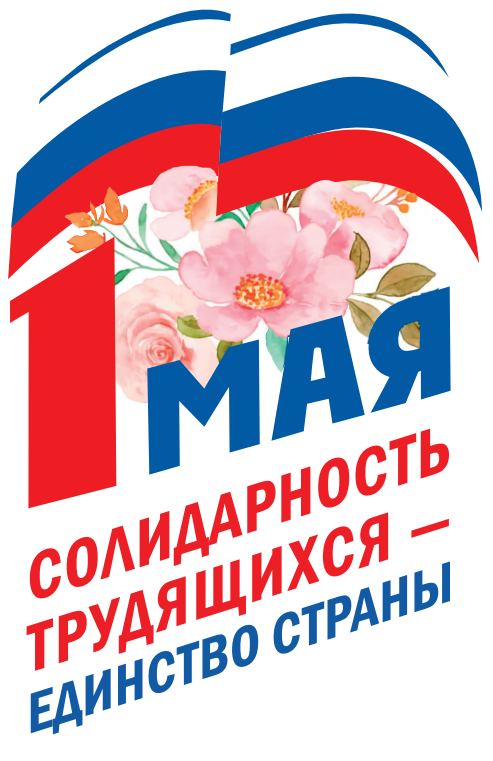 Подготовлено отделом социально-трудовых отношений  ИОООП Зав. отделом    социально-трудовыхотношений  ИОООП                                                                                            Тимохова Т.В.Председатель ИОООПА.Н. Мирской